RESULTS OF SOIL ANALYSIS Mixed Models The factor land-use here is indigenous vs. nonindigenous. So, Model 1 compares these two states and ignores any effects of use of chemical fertilizer, with village as a random factor in the model. Model 2 incorporates use of land use (toss), chemical fertilizer, and their interaction into the model.Notes: The abbreviations in the figures below describe the following land-uses: “indig.” is for indigenous; “indig-Fert.” for hybrid; “Conv.” for modern; and “Min.” for marginal fields.Mixed Models for Heads per plantHeads_plant> model1 <- lme (heads_plant ~ land_use, random = ~1|village/land_use)> summary(model1)Linear mixed-effects model fit by REML Data: NULL        AIC      BIC  logLik  212.8799 223.1822 -101.44Random effects: Formula: ~1 | village        (Intercept)StdDev:     1.60311 Formula: ~1 | land_use %in% village         (Intercept) ResidualStdDev: 6.103936e-05 1.151974Fixed effects: heads_plant ~ land_use                  Value Std.Error DF  t-value p-value(Intercept)   5.533333 0.6874313 48 8.049289  0.0000land_useindig 1.466667 0.2974384  5 4.930993  0.0044 Correlation:               (Intr)land_useindig -0.216Standardized Within-Group Residuals:        Min          Q1         Med          Q3         Max -1.77128943 -0.62059511 -0.03649012  0.70506527  2.16398467 Number of Observations: 60Number of Groups:               village land_use %in% village                     6                    12 > model2 <- lme(heads_plant ~ land_use * chem_fert, random = ~1|village/land_use)> summary(model2)Linear mixed-effects model fit by REML Data: NULL        AIC      BIC    logLik  209.0578 223.2353 -97.52892Random effects: Formula: ~1 | village        (Intercept)StdDev:    1.634996 Formula: ~1 | land_use %in% village         (Intercept) ResidualStdDev: 6.676568e-05 1.099347Fixed effects: heads_plant ~ land_use * chem_fert                                Value Std.Error DF   t-value p-value(Intercept)                 5.366838 0.7034802 46  7.628983  0.0000land_use                    1.383523 0.3239749  5  4.270463  0.0079chem_fert                   0.998973 0.5712104 46  1.748870  0.0870land_use:chem_fert         -0.062825 0.7351111 46 -0.085463  0.9323 Correlation:                            (Intr) lnd_sn chm_frland_useindig              -0.216              chem_fertyes               -0.135  0.291       land_useindig:chem_fertyes  0.105 -0.469 -0.773Standardized Within-Group Residuals:        Min          Q1         Med          Q3         Max -2.12895629 -0.68959970 -0.07001856  0.75268031  2.36111536 Number of Observations: 60Number of Groups:               village land_use %in% village                     6                    12 Mixed Models for Heads weight0.05head_weight^-0.05> Thead_weight <- head_weight^-0.5> model1 <- lme (Thead_weight ~ land_use, random = ~1|village/land_use)> summary(model1)Linear mixed-effects model fit by REML Data: NULL         AIC       BIC   logLik  -370.3478 -360.0455 190.1739Random effects: Formula: ~1 | village        (Intercept)StdDev:  0.01397964 Formula: ~1 | land_use %in% village        (Intercept)    ResidualStdDev: 0.007227798 0.006586246Fixed effects: Thead_weight ~ land_use                 Value   Std.Error DF   t-value p-value(Intercept) 0.1122509 0.006135807 48 18.294394  0.0000land_use1   0.0057733 0.002253087  5  2.562398  0.0505Correlation:           (Intr)land_use1 0     Standardized Within-Group Residuals:        Min          Q1         Med          Q3         Max -2.58703764 -0.33821809 -0.02188925  0.27657080  3.70203136 Number of Observations: 60Number of Groups:               village land_use %in% village                     6                    12 > plot(ranef(model1))   ##Plot of random effects> plot(model1)  ###Plot of residuals> model2 <- lme(Thead_weight ~ land_use * chem_fert, random = ~1|village/land_use)> summary(model2)Linear mixed-effects model fit by REML Data: NULL         AIC       BIC   logLik  -351.2102 -337.0327 182.6051Random effects: Formula: ~1 | village        (Intercept)StdDev:   0.0148992 Formula: ~1 | land_use %in% village        (Intercept)    ResidualStdDev: 0.006270338 0.006210155Fixed effects: Thead_weight ~ land_use * chem_fert                           Value   Std.Error DF   t-value p-value(Intercept)          0.11029816 0.006429856 46 17.154063  0.0000land_use1            0.00492779 0.002084344  5  2.364191  0.0644chem_fert1           0.00328496 0.001092232 46  3.007565  0.0043land_use1:chem_fert1 0.00091239 0.001090970 46  0.836307  0.4073Correlation:                      (Intr) lnd_s1 chm_f1land_use1             0.017              chem_fert1           -0.100 -0.121       land_use1:chem_fert1 -0.039 -0.309  0.231Standardized Within-Group Residuals:        Min          Q1         Med          Q3         Max -1.91475065 -0.50211635 -0.02001681  0.15066029  3.40342047 Number of Observations: 60Number of Groups:               village land_use %in% village                     6                    12 Mixed Models for Head weight per plant0.33Head_wt_per_plant^0.33> THead_wt_per_plant <- (Head_wt_per_plant^0.33)> model1 <- lme (THead_wt_per_plant ~ land_use, random = ~1|village/land_use)> summary(model1)Linear mixed-effects model fit by REML Data: NULL        AIC      BIC    logLik  159.0302 169.3324 -74.51508Random effects: Formula: ~1 | village        (Intercept)StdDev:    1.296323 Formula: ~1 | land_use %in% village        (Intercept)  ResidualStdDev:   0.4089123 0.6630498Fixed effects: THead_wt_per_plant ~ land_use                 Value Std.Error DF   t-value p-value(Intercept)  7.821086 0.5489417 48 14.247570  0.0000land_use1   -0.589188 0.1458127  5 -4.040719  0.0099 Correlation:           (Intr)land_use1 0     Standardized Within-Group Residuals:        Min          Q1         Med          Q3         Max -2.55986561 -0.49591485 -0.05951279  0.62354775  2.03430592 Number of Observations: 60Number of Groups:               village land_use %in% village                     6                    12 > model2 <- lme(THead_wt_per_plant ~ land_use * chem_fert, random = ~1|village/land_use)> summary(model2)Linear mixed-effects model fit by REML Data: NULL        AIC      BIC    logLik  157.8657 172.0431 -71.93283Random effects: Formula: ~1 | village        (Intercept)StdDev:    1.369038 Formula: ~1 | land_use %in% village        (Intercept)  ResidualStdDev:   0.3160657 0.6161757Fixed effects: THead_wt_per_plant ~ land_use * chem_fert                          Value Std.Error DF   t-value p-value(Intercept)           8.034216 0.5754064 46 13.962682  0.0000land_use1            -0.505691 0.1367222  5 -3.698674  0.0140chem_fert1           -0.361363 0.1068328 46 -3.382515  0.0015land_use1:chem_fert1 -0.083578 0.1064982 46 -0.784785  0.4366 Correlation:                      (Intr) lnd_s1 chm_f1land_use1             0.027              chem_fert1           -0.109 -0.175       land_use1:chem_fert1 -0.042 -0.459  0.220Standardized Within-Group Residuals:        Min          Q1         Med          Q3         Max -2.33622651 -0.50293150 -0.03793404  0.63087988  1.70085602 Number of Observations: 60Number of Groups:               village land_use %in% village                     6                    12 Mixed Models for Head weight per m2ln Head Weight per m2  (new)> Theadwt_m2 <- log(headwt_m2)> model1 <- lme (Theadwt_m2 ~ land_use, random = ~1|village/land_use)> summary(model1)Linear mixed-effects model fit by REML Data: NULL        AIC      BIC    logLik  108.3299 118.6322 -49.16497Random effects: Formula: ~1 | village        (Intercept)StdDev:   0.5183426 Formula: ~1 | land_use %in% village        (Intercept)  ResidualStdDev:  0.06824984 0.4748449Fixed effects: Theadwt_m2 ~ land_use                  Value Std.Error DF   t-value p-value(Intercept)   4.494399 0.2303738 48 19.509157   0.000land_useindig 0.589087 0.1287809  5  4.574332   0.006 Correlation:               (Intr)land_useindig -0.28 Standardized Within-Group Residuals:       Min         Q1        Med         Q3        Max -1.9094467 -0.6184534 -0.1115308  0.5075794  2.7844173 Number of Observations: 60Number of Groups:               village land_use %in% village                     6                    12> model2 <- lme(Theadwt_m2 ~ land_use * chem_fert, random = ~1|village/land_use)> summary(model2)Linear mixed-effects model fit by REML Data: NULL        AIC      BIC    logLik  113.5402 127.7176 -49.77008Random effects: Formula: ~1 | village        (Intercept)StdDev:   0.5329328 Formula: ~1 | land_use %in% village         (Intercept)  ResidualStdDev: 8.088284e-05 0.4802023Fixed effects: Theadwt_m2 ~ land_use * chem_fert                                Value Std.Error DF   t-value p-value(Intercept)                 4.451385 0.2382117 46 18.686674  0.0000land_useindig               0.621637 0.1414736  5  4.394012  0.0071chem_fertyes                0.258087 0.2489914 46  1.036531  0.3054land_useindig:chem_fertyes -0.218845 0.3206195 46 -0.682568  0.4983 Correlation:                            (Intr) lnd_sn chm_frland_useindig              -0.279              chem_fertyes               -0.174  0.291       land_useindig:chem_fertyes  0.135 -0.468 -0.772Standardized Within-Group Residuals:       Min         Q1        Med         Q3        Max -1.8285850 -0.5748473 -0.1022396  0.4518007  2.8240652 Number of Observations: 60Number of Groups:               village land_use %in% village                     6                    12 Mixed Models for Tsand6Sand^6> Tsand <- sand^6> model1 <- lme (Tsand ~ land_use, random = ~1|village/land_use)> summary(model1)Linear mixed-effects model fit by REML Data: NULL        AIC      BIC    logLik  3174.476 3184.778 -1582.238Random effects: Formula: ~1 | village         (Intercept)StdDev: 154731854960 Formula: ~1 | land_use %in% village        (Intercept)     ResidualStdDev: 38113870170 139919157450Fixed effects: Tsand ~ land_use                    Value   Std.Error DF   t-value p-value(Intercept) 638739401885 66615835894 48  9.588402  0.0000land_use1   -58014566236 21150534319  5 -2.742936  0.0406Correlation:           (Intr)land_use1 0     Standardized Within-Group Residuals:        Min          Q1         Med          Q3         Max -2.08907998 -0.58066298 -0.02453782  0.56007828  1.91153920 Number of Observations: 60Number of Groups:               village land_use %in% village                     6                    12 > model2 <- lme(Tsand ~ land_use * chem_fert, random = ~1|village/land_use)> summary(model2)Linear mixed-effects model fit by REML Data: NULL        AIC      BIC    logLik  3078.622 3092.799 -1532.311Random effects: Formula: ~1 | village         (Intercept)StdDev: 156153280031 Formula: ~1 | land_use %in% village        (Intercept)     ResidualStdDev: 32169011559 142289905054Fixed effects: Tsand ~ land_use * chem_fert                             Value   Std.Error DF   t-value p-value(Intercept)          641763460302 68513535555 46  9.366959  0.0000land_use1            -65939754639 25064434850  5 -2.630810  0.0465chem_fert1            -8055488389 24144962107 46 -0.333630  0.7402land_use1:chem_fert1  15407183367 24017881014 46  0.641488  0.5244 Correlation:                      (Intr) lnd_s1 chm_f1land_use1             0.061              chem_fert1           -0.207 -0.208       land_use1:chem_fert1 -0.076 -0.563  0.205Standardized Within-Group Residuals:        Min          Q1         Med          Q3         Max -2.04358332 -0.64767777 -0.01786862  0.54829667  1.83736764 Number of Observations: 60Number of Groups:               village land_use %in% village                     6                    12 Mixed Models for Total Clay0.33clay^.33> Tclay <- clay^-.33> model1 <- lme (Tclay ~ land_use, random = ~1|village/land_use)> summary(model1)Linear mixed-effects model fit by REML Data: NULL        AIC      BIC   logLik  243.2521 253.5543 -116.626Random effects: Formula: ~1 | village        (Intercept)StdDev:    0.792376 Formula: ~1 | land_use %in% village         (Intercept) ResidualStdDev: 5.801635e-05 1.596338Fixed effects: Tclay ~ land_use                  Value Std.Error DF   t-value p-value(Intercept)  1.7094895 0.3835556 48  4.456954  0.0000land_use1   -0.0224938 0.2060864  5 -0.109148  0.9173Correlation:           (Intr)land_use1 0     Standardized Within-Group Residuals:       Min         Q1        Med         Q3        Max -1.1304840 -0.8524159 -0.2389072  1.3628834  1.9005576 Number of Observations: 60Number of Groups:               village land_use %in% village                     6                    12 > model2 <- lme(Tclay ~ land_use * chem_fert, random = ~1|village/land_use)> summary(model2)Linear mixed-effects model fit by REML Data: NULL        AIC      BIC    logLik  248.1648 262.3422 -117.0824Random effects: Formula: ~1 | village        (Intercept)StdDev:   0.7667753 Formula: ~1 | land_use %in% village         (Intercept) ResidualStdDev: 5.624011e-05 1.618666Fixed effects: Tclay ~ land_use * chem_fert                           Value Std.Error DF   t-value p-value(Intercept)           1.8283294 0.4087623 46  4.472842  0.0001land_use1            -0.0224632 0.2624468  5 -0.085591  0.9351chem_fert1           -0.2164485 0.2685815 46 -0.805895  0.4244land_use1:chem_fert1  0.0381427 0.2672765 46  0.142709  0.8871 Correlation:                      (Intr) lnd_s1 chm_f1land_use1             0.118              chem_fert1           -0.385 -0.212       land_use1:chem_fert1 -0.136 -0.597  0.191Standardized Within-Group Residuals:       Min         Q1        Med         Q3        Max -1.2838453 -0.7509095 -0.2424780  1.1342250  1.8861709 Number of Observations: 60Number of Groups:               village land_use %in% village                     6                    12 Mixed Models for Total Silt.5silt^0.5> Tsilt <- silt^-.5> model1 <- lme (Tsilt ~ land_use, random = ~1|village/land_use)> summary(model1)Linear mixed-effects model fit by REML Data: NULL        AIC      BIC    logLik  317.9033 328.2055 -153.9517Random effects: Formula: ~1 | village        (Intercept)StdDev:    1.153312 Formula: ~1 | land_use %in% village         (Intercept) ResidualStdDev: 0.0005384465 3.086833Fixed effects: Tsilt ~ land_use                 Value Std.Error DF   t-value p-value(Intercept)  1.898019 0.6168444 48  3.076981  0.0034land_use1   -1.132619 0.3985084  5 -2.842145  0.0362 Correlation:           (Intr)land_use1 0     Standardized Within-Group Residuals:       Min         Q1        Med         Q3        Max -1.2634431 -0.5768476 -0.2195432  0.1460100  2.5317533 Number of Observations: 60Number of Groups:               village land_use %in% village                     6                    12 > plot(ranef(model1))   ##Plot of random effects> plot(model1)  ###Plot of residuals> model2 <- lme(Tsilt ~ land_use * chem_fert, random = ~1|village/land_use)> summary(model2)Linear mixed-effects model fit by REML Data: NULL        AIC      BIC    logLik  320.1187 334.2961 -153.0593Random effects: Formula: ~1 | village        (Intercept)StdDev:    1.012826 Formula: ~1 | land_use %in% village        (Intercept) ResidualStdDev:   0.4678749 3.118012Fixed effects: Tsilt ~ land_use * chem_fert                           Value Std.Error DF    t-value p-value(Intercept)           2.0963920 0.6670197 46  3.1429236  0.0029land_use1            -0.8513362 0.5229152  5 -1.6280578  0.1644chem_fert1           -0.2709109 0.5155750 46 -0.5254538  0.6018land_use1:chem_fert1 -0.4485730 0.5139964 46 -0.8727163  0.3874 Correlation:                      (Intr) lnd_s1 chm_f1land_use1             0.134              chem_fert1           -0.453 -0.204       land_use1:chem_fert1 -0.160 -0.576  0.189Standardized Within-Group Residuals:       Min         Q1        Med         Q3        Max -1.2431362 -0.6002703 -0.1471900  0.1378980  2.2827799 Number of Observations: 60Number of Groups:               village land_use %in% village                     6                    12 Mixed Models for Total Nitrogen-1nitrogen^-1> Tnitrogen <- nitrogen^-1> model1 <- lme (Tnitrogen ~ land_use, random = ~1|village/land_use)> summary(model1)Linear mixed-effects model fit by REML Data: NULL        AIC      BIC    logLik  520.5535 530.8558 -255.2768Random effects: Formula: ~1 | village         (Intercept)StdDev: 0.0009813079 Formula: ~1 | land_use %in% village         (Intercept) ResidualStdDev: 0.0003422653 18.38974Fixed effects: Tnitrogen ~ land_use                Value Std.Error DF   t-value p-value(Intercept) 58.20641  2.374105 48 24.517197  0.0000land_use1    3.58293  2.374105  5  1.509171  0.1916Correlation:           (Intr)land_use1 0     Standardized Within-Group Residuals:        Min          Q1         Med          Q3         Max -1.81898128 -0.54666917  0.02320794  0.55436701  2.03843217 Number of Observations: 60Number of Groups:               village land_use %in% village                     6                    12 > model2 <- lme(Tnitrogen ~ land_use * chem_fert, random = ~1|village/land_use)> summary(model2)Linear mixed-effects model fit by REML Data: NULL        AIC      BIC    logLik  512.7744 526.9519 -249.3872Random effects: Formula: ~1 | village         (Intercept)StdDev: 0.0007204377 Formula: ~1 | land_use %in% village         (Intercept) ResidualStdDev: 0.0006252837  18.0947Fixed effects: Tnitrogen ~ land_use * chem_fert                         Value Std.Error DF   t-value p-value(Intercept)          57.12001  2.898171 46 19.708988  0.0000land_use1             5.86856  2.898171  5  2.024919  0.0987chem_fert1            2.71346  2.898171 46  0.936265  0.3540land_use1:chem_fert1 -4.51231  2.898171 46 -1.556952  0.1263 Correlation:                      (Intr) lnd_s1 chm_f1land_use1             0.169              chem_fert1           -0.584 -0.196       land_use1:chem_fert1 -0.196 -0.584  0.169Standardized Within-Group Residuals:        Min          Q1         Med          Q3         Max -2.01349256 -0.52244493 -0.05798919  0.77441715  1.85869296 Number of Observations: 60Number of Groups:               village land_use %in% village                     6                    12 Mixed Models for Total Carbon0.33carbon^0.33> Tcarbon <- carbon^.33> model1 <- lme (Tcarbon ~ land_use, random = ~1|village/land_use)> summary(model1)Linear mixed-effects model fit by REML Data: NULL         AIC       BIC   logLik  -132.3435 -122.0413 71.17177Random effects: Formula: ~1 | village        (Intercept)StdDev:  0.02810372 Formula: ~1 | land_use %in% village        (Intercept)   ResidualStdDev:  0.03218951 0.05947539Fixed effects: Tcarbon ~ land_use                  Value  Std.Error DF  t-value p-value(Intercept)  0.6029349 0.01664148 48 36.23084  0.0000land_use1   -0.0061126 0.01205415  5 -0.50710  0.6337Correlation:           (Intr)land_use1 0     Standardized Within-Group Residuals:       Min         Q1        Med         Q3        Max -2.0570498 -0.7096901  0.1303071  0.5808691  2.1981874 Number of Observations: 60Number of Groups:               village land_use %in% village                     6                    12 > plot(ranef(model1))   ##Plot of random effects> plot(model1)  ###Plot of residuals> model2 <- lme(Tcarbon ~ land_use * chem_fert, random = ~1|village/land_use)> summary(model2)Linear mixed-effects model fit by REML Data: NULL         AIC       BIC   logLik  -118.2142 -104.0368 66.10711Random effects: Formula: ~1 | village        (Intercept)StdDev:  0.03008717 Formula: ~1 | land_use %in% village        (Intercept)   ResidualStdDev:  0.03458038 0.05734304Fixed effects: Tcarbon ~ land_use * chem_fert                           Value   Std.Error DF  t-value p-value(Intercept)           0.5953730 0.018441832 46 32.28383  0.0000land_use1            -0.0190843 0.013753105  5 -1.38763  0.2239chem_fert1            0.0096040 0.009887850 46  0.97129  0.3365land_use1:chem_fert1  0.0211963 0.009874779 46  2.14651  0.0371Correlation:                      (Intr) lnd_s1 chm_f1land_use1             0.071              chem_fert1           -0.315 -0.160       land_use1:chem_fert1 -0.120 -0.422  0.217Standardized Within-Group Residuals:       Min         Q1        Med         Q3        Max -1.8019998 -0.6524219  0.1891977  0.5277959  2.2152698 Number of Observations: 60Number of Groups:               village land_use %in% village                     6                    12 No Fertilization Fields> model3 <- lme (Tcarbon ~ land_use, random = ~1|village/land_use, data = datafile_nofert)> summary(model3)Linear mixed-effects model fit by REML Data: datafile_nofert        AIC       BIC   logLik  -105.119 -96.08573 57.55952Random effects: Formula: ~1 | village        (Intercept)StdDev:  0.02246675 Formula: ~1 | land_use %in% village        (Intercept)   ResidualStdDev:  0.04206269 0.05292584Fixed effects: Tcarbon ~ land_use                 Value  Std.Error DF  t-value p-value(Intercept) 0.6046841 0.01713012 35 35.29947  0.0000land_use1   0.0021875 0.01446741  5  0.15120  0.8857Correlation:           (Intr)land_use1 -0.015Standardized Within-Group Residuals:       Min         Q1        Med         Q3        Max -2.0489489 -0.5394126  0.1639755  0.5583436  2.2585077 Number of Observations: 47Number of Groups:               village land_use %in% village                     6                    12 1-way ANOVA across all of the villages:> options(contrasts=c("contr.sum", "contr.poly"))> model4 <- lm(Tcarbon ~ land_use, data = datafile_nofert)> Anova.out<-Anova(model4, type="III")> Anova.outAnova Table (Type III tests)Response: Tcarbon            Sum Sq Df F value Pr(>F)    (Intercept) 17.072  1  3460.3 <2e-16 ***land_use     0.000  1     0.0 0.9976    Residuals    0.222 45                   ---Signif. codes:  0 ‘***’ 0.001 ‘**’ 0.01 ‘*’ 0.05 ‘.’ 0.1 ‘ ’ 1Fertilized fields> model5 <- lme (Tcarbon ~ land_use, random = ~1|village/land_use, data = datafile_fert)> summary(model5)Linear mixed-effects model fit by REML Data: datafile_fert         AIC       BIC   logLik  -10.44754 -8.458064 10.22377Random effects: Formula: ~1 | village        (Intercept)StdDev:   0.0311188 Formula: ~1 | land_use %in% village         (Intercept)   ResidualStdDev: 2.886757e-06 0.07090464Fixed effects: Tcarbon ~ land_use                  Value  Std.Error DF   t-value p-value(Intercept)  0.5872541 0.02497470  5 23.513956  0.0000land_use1   -0.0359070 0.02121777  2 -1.692309  0.2327 Correlation:           (Intr)land_use1 0.225 Standardized Within-Group Residuals:       Min         Q1        Med         Q3        Max -1.7196798 -0.3358459  0.1024771  0.4060253  1.4839857 Number of Observations: 13Number of Groups:               village land_use %in% village                     5                     8 Mixed Models for Total pH-1pH^-1> model1 <- lme (TpH ~ land_use, random = ~1|village/land_use)> summary(model1)Linear mixed-effects model fit by REML Data: NULL         AIC      BIC   logLik  -297.5452 -287.243 153.7726Random effects: Formula: ~1 | village         (Intercept)StdDev: 6.328087e-07 Formula: ~1 | land_use %in% village        (Intercept)   ResidualStdDev: 0.002401759 0.01576043Fixed effects: TpH ~ land_use                  Value   Std.Error DF  t-value p-value(Intercept) 0.17374602 0.002149548 48 80.82909  0.0000land_use1   0.00951549 0.002149548  5  4.42674  0.0068 Correlation:           (Intr)land_use1 0     Standardized Within-Group Residuals:         Min           Q1          Med           Q3          Max -3.438876206 -0.605281420  0.001498836  0.575168442  2.266851647 Number of Observations: 60Number of Groups:               village land_use %in% village                     6                    12 > View(datafile)> model2 <- lme(TpH ~ land_use * chem_fert, random = ~1|village/land_use)> summary(model2)Linear mixed-effects model fit by REML Data: NULL         AIC       BIC   logLik  -273.4749 -259.2974 143.7374Random effects: Formula: ~1 | village         (Intercept)StdDev: 7.650177e-07 Formula: ~1 | land_use %in% village        (Intercept)   ResidualStdDev:  0.00254562 0.01600674Fixed effects: TpH ~ land_use * chem_fert                            Value   Std.Error DF  t-value p-value(Intercept)           0.17426357 0.002676972 46 65.09728  0.0000land_use1             0.00998467 0.002676972  5  3.72984  0.0136chem_fert1           -0.00079187 0.002590530 46 -0.30568  0.7612land_use1:chem_fert1 -0.00068823 0.002590530 46 -0.26567  0.7917 Correlation:                      (Intr) lnd_s1 chm_f1land_use1             0.161              chem_fert1           -0.565 -0.193       land_use1:chem_fert1 -0.193 -0.565  0.176Standardized Within-Group Residuals:         Min           Q1          Med           Q3          Max -3.354358435 -0.592096638 -0.005957158  0.544616735  2.254170808 Number of Observations: 60Number of Groups:               village land_use %in% village                     6                    12 Mixed Models for Total Sas trees.25sas_trees^0.25 (new)> Tsas_trees <- sas_trees^.25> model1 <- lme (Tsas_trees ~ land_use, random = ~1|village/land_use)> summary(model1)Linear mixed-effects model fit by REML Data: NULL        AIC      BIC   logLik  103.4472 113.7494 -46.7236Random effects: Formula: ~1 | village        (Intercept)StdDev:   0.2734509 Formula: ~1 | land_use %in% village         (Intercept)  ResidualStdDev: 2.957642e-05 0.4798189Fixed effects: Tsas_trees ~ land_use                   Value Std.Error DF  t-value p-value(Intercept)   1.3581911 0.1419041 48 9.571190  0.0000land_useindig 0.0055335 0.1238887  5 0.044665  0.9661 Correlation:               (Intr)land_useindig -0.437Standardized Within-Group Residuals:        Min          Q1         Med          Q3         Max -2.15677083 -0.56042912  0.08989799  0.69979376  1.66704446 Number of Observations: 60Number of Groups:               village land_use %in% village                     6                    12 > model2 <- lme(Tsas_trees ~ land_use * chem_fert, random = ~1|village/land_use)> summary(model2)Linear mixed-effects model fit by REML Data: NULL        AIC      BIC    logLik  104.3269 118.5043 -45.16344Random effects: Formula: ~1 | village        (Intercept)StdDev:   0.2051522 Formula: ~1 | land_use %in% village        (Intercept)  ResidualStdDev:   0.1621165 0.4588482Fixed effects: Tsas_trees ~ land_use * chem_fert                                 Value Std.Error DF   t-value p-value(Intercept)                 1.4511047 0.1415048 46 10.254807  0.0000land_useindig              -0.0294466 0.1646825  5 -0.178808  0.8651chem_fertyes               -0.5574812 0.2408007 46 -2.315115  0.0251land_useindig:chem_fertyes  0.3402307 0.3099127 46  1.097828  0.2780 Correlation:                            (Intr) lnd_sn chm_frland_useindig              -0.558              chem_fertyes               -0.284  0.243       land_useindig:chem_fertyes  0.220 -0.388 -0.775Standardized Within-Group Residuals:        Min          Q1         Med          Q3         Max -2.24109177 -0.51709706 -0.05583944  0.65133293  1.53565646 Number of Observations: 60Number of Groups:               village land_use %in% village                     6                    12 Mixed Models for Total trees.25total_trees^0.25 (new)> Ttotal_trees <- total_trees^.25> model1 <- lme (Ttotal_trees ~ land_use, random = ~1|village/land_use)> summary(model1)Linear mixed-effects model fit by REML Data: NULL        AIC      BIC    logLik  96.42317 106.7254 -43.21158Random effects: Formula: ~1 | village        (Intercept)StdDev:   0.2712019 Formula: ~1 | land_use %in% village         (Intercept)  ResidualStdDev: 2.401826e-05 0.4499406Fixed effects: Ttotal_trees ~ land_use                  Value Std.Error DF   t-value p-value(Intercept)   1.760851 0.1378645 48 12.772328  0.0000land_useindig 0.029745 0.1161742  5  0.256038  0.8081 Correlation:               (Intr)land_useindig -0.421Standardized Within-Group Residuals:        Min          Q1         Med          Q3         Max -3.05421122 -0.44657905 -0.02325816  0.44030816  3.97832969 Number of Observations: 60Number of Groups:               village land_use %in% village                     6                    12 > model2 <- lme(Ttotal_trees ~ land_use * chem_fert, random = ~1|village/land_use)> summary(model2)Linear mixed-effects model fit by REML Data: NULL        AIC      BIC    logLik  101.1287 115.3061 -43.56434Random effects: Formula: ~1 | village        (Intercept)StdDev:   0.2646084 Formula: ~1 | land_use %in% village         (Intercept)  ResidualStdDev: 2.373057e-05 0.4513302Fixed effects: Ttotal_trees ~ land_use * chem_fert                                 Value Std.Error DF   t-value p-value(Intercept)                 1.7722189 0.1412504 46 12.546644  0.0000land_useindig              -0.0492670 0.1327889  5 -0.371017  0.7258chem_fertyes               -0.0682079 0.2317674 46 -0.294295  0.7699land_useindig:chem_fertyes  0.3218727 0.2992367 46  1.075646  0.2877 Correlation:                            (Intr) lnd_sn chm_frland_useindig              -0.441              chem_fertyes               -0.273  0.289       land_useindig:chem_fertyes  0.211 -0.466 -0.771Standardized Within-Group Residuals:       Min         Q1        Med         Q3        Max -3.1135621 -0.4221735 -0.1139157  0.4455772  3.8973261 Number of Observations: 60Number of Groups:               village land_use %in% village                     6                    12 One-Way ANOVAs ignoring VillageOne-Way ANOVAs: Head per PlantHeads_per_plant> options(contrasts=c("contr.sum", "contr.poly"))> model1 <- lm(Heads_per_plant ~ Treat)> Anova.out<-Anova(model1, type="III")> Anova.outAnova Table (Type III tests)Response: Heads_per_plant             Sum Sq Df F value    Pr(>F)    (Intercept) 1596.22  1 459.695 < 2.2e-16 ***Treat         43.28  3   4.155  0.009965 ** Residuals    194.45 56 Here, “treat” = “land use” or fields under toss                     ---Signif. codes:  0 ‘***’ 0.001 ‘**’ 0.01 ‘*’ 0.05 ‘.’ 0.1 ‘ ’ 1> result.lsm1 <- lsmeans(model1, "Treat")> contrast (result.lsm1, method = "pairwise", adjust = "tukey") contrast            estimate        SE df t.ratio p.value conv - indig       -1.236364 0.9232015 56  -1.339  0.5423 conv - indig_fert  -2.600000 1.0623134 56  -2.447  0.0798 conv - min         -0.160000 0.9128861 56  -0.175  0.9981 indig - indig_fert -1.363636 0.7693346 56  -1.772  0.2972 indig - min         1.076364 0.5447266 56   1.976  0.2093 indig_fert - min    2.440000 0.7569252 56   3.224  0.0110P value adjustment: tukey method for comparing a family of 4 estimates Figure 1: Boxplot of ANOVA result for heads per plant> boxplot (Heads_per_plant ~ Treat, main = "Heads per Plant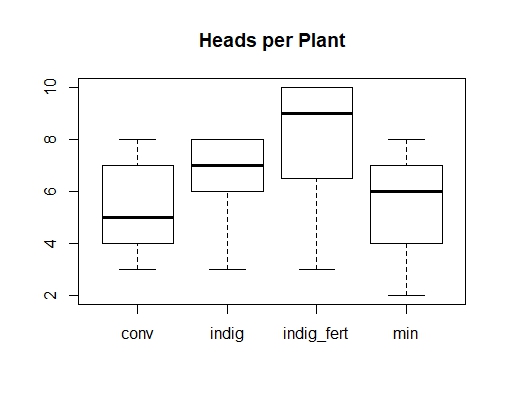 One Way ANOVA of Head Weight per plant##Head Weight per Plant> THead_wt_per_plant <- Head_wt_per_plant^0.33> options(contrasts=c("contr.sum", "contr.poly"))> model3 <- lm(THead_wt_per_plant ~ Treat)> Anova.out<-Anova(model3, type="III")> Anova.outAnova Table (Type III tests)Response: THead_wt_per_plant             Sum Sq Df   F value  Pr(>F)    (Intercept) 2414.71  1 1178.2466 < 2e-16 ***Treat         23.94  3    3.8944 0.01344 *  Residuals    114.77 56                      ---Signif. codes:  0 ‘***’ 0.001 ‘**’ 0.01 ‘*’ 0.05 ‘.’ 0.1 ‘ ’ 1> result.lsm1 <- lsmeans(model3, "Treat")> contrast (result.lsm1, method = "pairwise", adjust = "tukey") contrast             estimate        SE df t.ratio p.value conv - indig       -1.1555672 0.7092511 56  -1.629  0.3708 conv - indig_fert  -1.8645639 0.8161240 56  -2.285  0.1139 conv - min         -0.1995078 0.7013263 56  -0.284  0.9919 indig - indig_fert -0.7089967 0.5910426 56  -1.200  0.6297 indig - min         0.9560595 0.4184871 56   2.285  0.1139 indig_fert - min    1.6650562 0.5815090 56   2.863  0.0292P value adjustment: tukey method for comparing a family of 4 estimates > boxplot (Head_wt_per_plant ~ Treat, main = "Head Weight per plant")Figure 2: Boxplot of ANOVA result for head weight per plant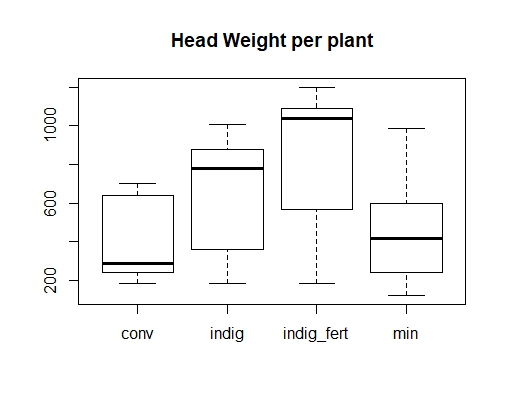 One Way ANOVA for Head Weight per m2###Head_wt_m2> THead_wt_m2 <- log(Head_wt_m2)> options(contrasts=c("contr.sum", "contr.poly"))> model4 <- lm(THead_wt_m2 ~ Treat)> Anova.out<-Anova(model4, type="III")> Anova.outAnova Table (Type III tests)Response: THead_wt_m2            Sum Sq Df   F value  Pr(>F)    (Intercept) 900.35  1 1913.1994 < 2e-16 ***Treat         5.60  3    3.9639 0.01241 *  Residuals    26.35 56                      ---Signif. codes:  0 ‘***’ 0.001 ‘**’ 0.01 ‘*’ 0.05 ‘.’ 0.1 ‘ ’ 1> result.lsm1 <- lsmeans(model4, "Treat")> contrast (result.lsm1, method = "pairwise", adjust = "tukey") contrast              estimate        SE df t.ratio p.value conv - indig       -0.58344253 0.3398690 56  -1.717  0.3248 conv - indig_fert  -0.83405246 0.3910819 56  -2.133  0.1554 conv - min         -0.07342222 0.3360715 56  -0.218  0.9963 indig - indig_fert -0.25060993 0.2832242 56  -0.885  0.8127 indig - min         0.51002030 0.2005366 56   2.543  0.0641 indig_fert - min    0.76063024 0.2786557 56   2.730  0.0409P value adjustment: tukey method for comparing a family of 4 estimates > boxplot (Head_wt_m2 ~ Treat, main = "Head Weight per m^2")Figure 3: Boxplot of ANOVA result for head weight per m2 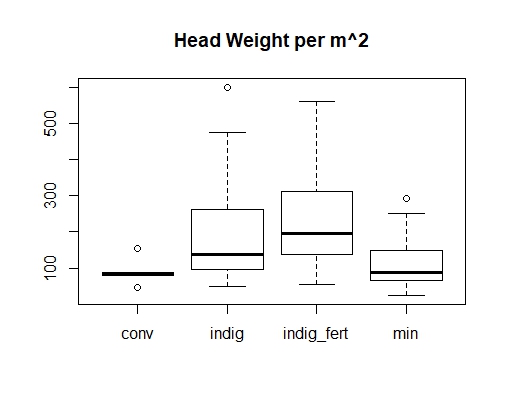 One Way ANOVA of %SandSand^6> TSand <- (Sand)^6> options(contrasts=c("contr.sum", "contr.poly"))> model5 <- lm(TSand  ~ Treat)> Anova.out<-Anova(model5, type="III")> Anova.outAnova Table (Type III tests)Response: TSand                Sum Sq Df  F value Pr(>F)    (Intercept) 1.6759e+25  1 395.6142 <2e-16 ***Treat       2.3493e+23  3   1.8487 0.1489    Residuals   2.3722e+24 56                    ---Signif. codes:  0 ‘***’ 0.001 ‘**’ 0.01 ‘*’ 0.05 ‘.’ 0.1 ‘ ’ 1> result.lsm1 <- lsmeans(model5, "Treat")> contrast (result.lsm1, method = "pairwise", adjust = "tukey") contrast               estimate           SE df t.ratio p.value conv - indig       -46844830505 101969401367 56  -0.459  0.9675 conv - indig_fert  -95872583664 117334576641 56  -0.817  0.8461 conv - min          67332281351 100830042687 56   0.668  0.9088 indig - indig_fert -49027753159  84974501139 56  -0.577  0.9386 indig - min        114177111855  60166107373 56   1.898  0.2407 indig_fert - min   163204865015  83603854797 56   1.952  0.2186P value adjustment: tukey method for comparing a family of 4 estimates > boxplot (Sand ~ Treat, main = "Percent Sand")Figure 4: Boxplot of ANOVA result for percent Sand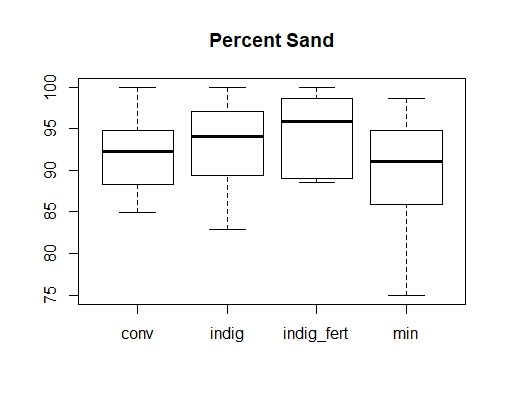 One Way ANOVA of %Clay%Clay^0.33> TClay <- (Clay)^.33> options(contrasts=c("contr.sum", "contr.poly"))> model5 <- lm(TClay  ~ Treat)> Anova.out<-Anova(model5, type="III")> Anova.outAnova Table (Type III tests)Response: TClay            Sum Sq Df F value    Pr(>F)    (Intercept) 42.890  1 79.3798 2.526e-12 ***Treat        0.993  3  0.6125    0.6097    Residuals   30.258 56                      ---Signif. codes:  0 ‘***’ 0.001 ‘**’ 0.01 ‘*’ 0.05 ‘.’ 0.1 ‘ ’ 1> result.lsm1 <- lsmeans(model5, "Treat")> contrast (result.lsm1, method = "pairwise", adjust = "tukey") contrast              estimate        SE df t.ratio p.value conv - indig       -0.20658510 0.3641757 56  -0.567  0.9414 conv - indig_fert   0.03880541 0.4190512 56   0.093  0.9997 conv - min         -0.31593417 0.3601065 56  -0.877  0.8165 indig - indig_fert  0.24539052 0.3034797 56   0.809  0.8501 indig - min        -0.10934907 0.2148785 56  -0.509  0.9566 indig_fert - min   -0.35473959 0.2985846 56  -1.188  0.6368P value adjustment: tukey method for comparing a family of 4 estimates > boxplot (Clay ~ Treat, main = "Percent Clay")Figure 5: Boxplot of ANOVA result for percent Clay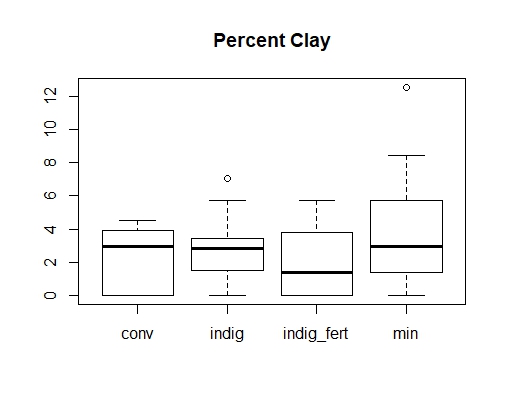 One Way ANOVA of %SiltSilt^0.5> TSilt <- (Silt)^.5> options(contrasts=c("contr.sum", "contr.poly"))> model5 <- lm(TSilt   ~ Treat)> Anova.out<-Anova(model5, type="III")> Anova.outAnova Table (Type III tests)Response: TSilt             Sum Sq Df  F value Pr(>F)    (Intercept) 144.053  1 143.8991 <2e-16 ***Treat         7.884  3   2.6251 0.0593 .  Residuals    56.060 56                    ---Signif. codes:  0 ‘***’ 0.001 ‘**’ 0.01 ‘*’ 0.05 ‘.’ 0.1 ‘ ’ 1> result.lsm1 <- lsmeans(model5, "Treat")> contrast (result.lsm1, method = "pairwise", adjust = "tukey") contrast             estimate        SE df t.ratio p.value conv - indig        0.4394757 0.4956988 56   0.887  0.8118 conv - indig_fert   0.5473813 0.5703928 56   0.960  0.7727 conv - min         -0.2852840 0.4901601 56  -0.582  0.9371 indig - indig_fert  0.1079056 0.4130824 56   0.261  0.9937 indig - min        -0.7247597 0.2924825 56  -2.478  0.0745 indig_fert - min   -0.8326652 0.4064193 56  -2.049  0.1828P value adjustment: tukey method for comparing a family of 4 estimates > boxplot (Silt ~ Treat, main = "Percent Silt")Figure 6: Boxplot of ANOVA result for percent Silt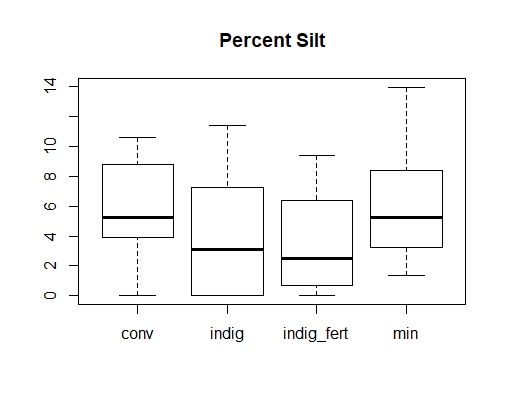 One Way ANOVA of Total NitrogenNitrogen^-1> TNitrogen <- (Nitrogen)^-1> options(contrasts=c("contr.sum", "contr.poly"))> model5 <- lm(TNitrogen ~ Treat)> Anova.out<-Anova(model5, type="III")> Anova.outAnova Table (Type III tests)Response: TNitrogen            Sum Sq Df  F value Pr(>F)    (Intercept) 127184  1 388.4442 <2e-16 ***Treat         2049  3   2.0864 0.1123    Residuals    18335 56                    ---Signif. codes:  0 ‘***’ 0.001 ‘**’ 0.01 ‘*’ 0.05 ‘.’ 0.1 ‘ ’ 1> result.lsm1 <- lsmeans(model5, "Treat")> contrast (result.lsm1, method = "pairwise", adjust = "tukey") contrast             estimate        SE df t.ratio p.value conv - indig         6.310211  8.964725 56   0.704  0.8951 conv - indig_fert   20.761750 10.315567 56   2.013  0.1956 conv - min           3.597714  8.864557 56   0.406  0.9772 indig - indig_fert  14.451539  7.470604 56   1.934  0.2256 indig - min         -2.712497  5.289554 56  -0.513  0.9557 indig_fert - min   -17.164036  7.350103 56  -2.335  0.1023P value adjustment: tukey method for comparing a family of 4 estimates > boxplot (Nitrogen ~ Treat, main = "Percent Nitrogen")Figure 7: Boxplot of ANOVA result for percent Nitrogen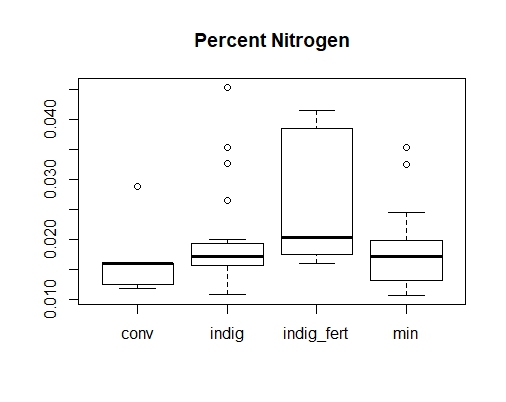 One Way ANOVA of Total CarbonCarbon^0.33> TCarbon <- (Carbon)^0.33> options(contrasts=c("contr.sum", "contr.poly"))> model5 <- lm(TCarbon ~ Treat)> Anova.out<-Anova(model5, type="III")> Anova.outAnova Table (Type III tests)Response: TCarbon             Sum Sq Df   F value Pr(>F)    (Intercept) 13.9431  1 2723.8998 <2e-16 ***Treat        0.0121  3    0.7849 0.5074    Residuals    0.2867 56                     ---Signif. codes:  0 ‘***’ 0.001 ‘**’ 0.01 ‘*’ 0.05 ‘.’ 0.1 ‘ ’ 1> result.lsm1 <- lsmeans(model5, "Treat")> contrast (result.lsm1, method = "pairwise", adjust = "tukey") contrast                estimate         SE df t.ratio p.value conv - indig       -4.268041e-02 0.03544619 56  -1.204  0.6269 conv - indig_fert  -6.204219e-02 0.04078737 56  -1.521  0.4319 conv - min         -4.274191e-02 0.03505013 56  -1.219  0.6173 indig - indig_fert -1.936178e-02 0.02953849 56  -0.655  0.9132 indig - min        -6.149887e-05 0.02091470 56  -0.003  1.0000 indig_fert - min    1.930028e-02 0.02906203 56   0.664  0.9101P value adjustment: tukey method for comparing a family of 4 estimates > boxplot (Carbon ~ Treat, main = "Percent Carrbon")Figure 8: Boxplot of ANOVA result for percent Carbon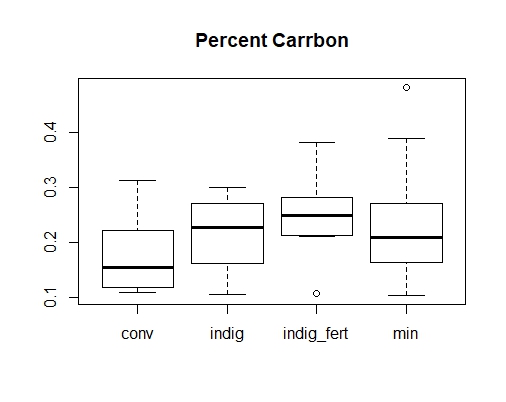 One Way ANOVA of pHpH^-1> TpH <- (pH)^-1> options(contrasts=c("contr.sum", "contr.poly"))> model5 <- lm(TpH  ~ Treat)> Anova.out<-Anova(model5, type="III")> Anova.outAnova Table (Type III tests)Response: TpH             Sum Sq Df   F value    Pr(>F)    (Intercept) 1.18380  1 4521.5836 < 2.2e-16 ***Treat       0.00547  3    6.9597 0.0004616 ***Residuals   0.01466 56                        ---Signif. codes:  0 ‘***’ 0.001 ‘**’ 0.01 ‘*’ 0.05 ‘.’ 0.1 ‘ ’ 1> result.lsm1 <- lsmeans(model5, "Treat")> contrast (result.lsm1, method = "pairwise", adjust = "tukey") contrast                estimate          SE df t.ratio p.value conv - indig        0.0214805513 0.008016399 56   2.680  0.0463 conv - indig_fert   0.0210125907 0.009224343 56   2.278  0.1155 conv - min          0.0027897446 0.007926827 56   0.352  0.9849 indig - indig_fert -0.0004679606 0.006680332 56  -0.070  0.9999 indig - min        -0.0186908067 0.004730002 56  -3.952  0.0012 indig_fert - min   -0.0182228461 0.006572578 56  -2.773  0.0368P value adjustment: tukey method for comparing a family of 4 estimates > boxplot (pH ~ Treat, main = "pH")Figure 9: Boxplot of ANOVA result for pH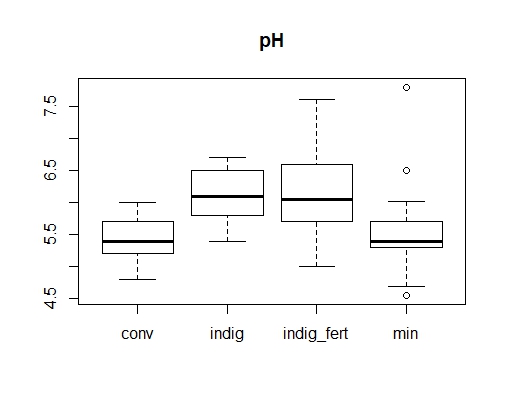 One Way ANOVA of Sas-treeSas_trees^0.25> Tsas_trees <- Sas_trees^.25> options(contrasts=c("contr.sum", "contr.poly"))> model6 <- lm(Tsas_trees  ~ Treat)> Anova.out<-Anova(model6, type="III")> Anova.outAnova Table (Type III tests)Response: Tsas_trees            Sum Sq Df F value    Pr(>F)    (Intercept) 42.063  1 85.7925 6.811e-13 ***Treat        4.533  3  3.0819    0.0346 *  Residuals   27.456 56                      ---Signif. codes:  0 ‘***’ 0.001 ‘**’ 0.01 ‘*’ 0.05 ‘.’ 0.1 ‘ ’ 1> result.lsm1 <- lsmeans(model6, "Treat")> contrast (result.lsm1, method = "pairwise", adjust = "tukey") contrast             estimate        SE df t.ratio p.value conv - indig       -0.8295536 0.3469052 56  -2.391  0.0905 conv - indig_fert  -0.4460414 0.3991783 56  -1.117  0.6804 conv - min         -0.9335811 0.3430290 56  -2.722  0.0418 indig - indig_fert  0.3835121 0.2890877 56   1.327  0.5502 indig - min        -0.1040276 0.2046882 56  -0.508  0.9568 indig_fert - min   -0.4875397 0.2844246 56  -1.714  0.3261P value adjustment: tukey method for comparing a family of 4 estimates > boxplot (Sas_trees ~ Treat, main = "Sas Trees / Ha")Figure 10: Boxplot of ANOVA result for Sas-trees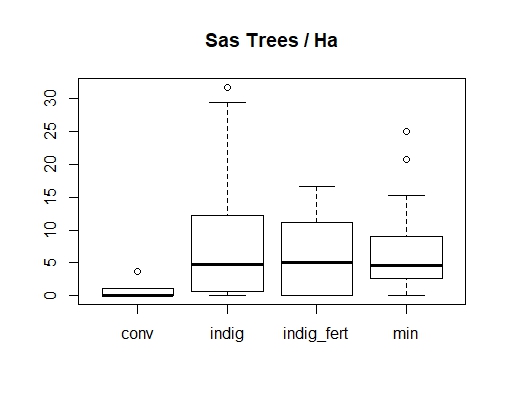 One Way ANOVA of total treeTotal trees^0.25> Ttotal_trees <- total.trees^.25> options(contrasts=c("contr.sum", "contr.poly"))> model7 <- lm(Ttotal_trees  ~ Treat)> Anova.out<-Anova(model7, type="III")> Anova.outAnova Table (Type III tests)Response: Ttotal_trees             Sum Sq Df F value Pr(>F)    (Intercept) 121.082  1 374.801 <2e-16 ***Treat         0.682  3   0.704 0.5537    Residuals    18.091 56                   ---Signif. codes:  0 ‘***’ 0.001 ‘**’ 0.01 ‘*’ 0.05 ‘.’ 0.1 ‘ ’ 1> result.lsm1 <- lsmeans(model7, "Treat")> contrast (result.lsm1, method = "pairwise", adjust = "tukey") contrast              estimate        SE df t.ratio p.value conv - indig       -0.09818153 0.2815947 56  -0.349  0.9853 conv - indig_fert  -0.40037565 0.3240266 56  -1.236  0.6071 conv - min         -0.17882601 0.2784483 56  -0.642  0.9178 indig - indig_fert -0.30219412 0.2346623 56  -1.288  0.5745 indig - min        -0.08064448 0.1661524 56  -0.485  0.9620 indig_fert - min    0.22154964 0.2308771 56   0.960  0.7727P value adjustment: tukey method for comparing a family of 4 estimates > boxplot (Total_trees ~ Treat, main = "Total Trees / Ha")Error in eval(expr, envir, enclos) : object 'Total_trees' not found> boxplot (total.trees ~ Treat, main = "Total Trees / Ha")Figure 11: Boxplot of ANOVA result for total-trees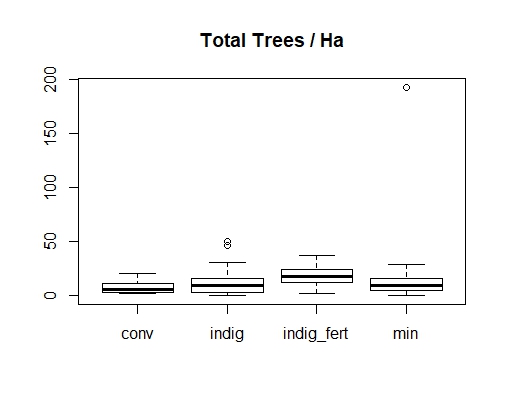 without large outlier, didn’t make a difference.> View(datafile_no_outlier)> Ttotal_trees <- total.trees^.25> options(contrasts=c("contr.sum", "contr.poly"))> model8 <- lm(Ttotal_trees  ~ Treat)> Anova.out<-Anova(model8, type="III")> Anova.outAnova Table (Type III tests)Response: Ttotal_trees             Sum Sq Df  F value Pr(>F)    (Intercept) 117.822  1 459.2220 <2e-16 ***Treat         0.717  3   0.9317 0.4317    Residuals    14.111 55                    ---Signif. codes:  0 ‘***’ 0.001 ‘**’ 0.01 ‘*’ 0.05 ‘.’ 0.1 ‘ ’ 1> result.lsm1 <- lsmeans(model8, "Treat")> contrast (result.lsm1, method = "pairwise", adjust = "tukey") contrast                estimate        SE df t.ratio p.value conv - indig       -0.0981815333 0.2509500 55  -0.391  0.9795 conv - indig_fert  -0.4003756507 0.2887641 55  -1.387  0.5131 conv - min         -0.0973819938 0.2490061 55  -0.391  0.9795 indig - indig_fert -0.3021941174 0.2091250 55  -1.445  0.4773 indig - min         0.0007995395 0.1495077 55   0.005  1.0000 indig_fert - min    0.3029936569 0.2067883 55   1.465  0.4651P value adjustment: tukey method for comparing a family of 4 estimates Stepwise Regressions (new)Head Weight m-2> Theadwt_m2 <- log(headwt_m2)The full model we started with:> summary(lm1 <- lm(Theadwt_m2 ~ land_use + chem_fert + Tclay + Tsilt + Tnitrogen + Tcarbon + TpH + +                     Tsas_trees + Ttotal_trees, data = datafile))This is the final model:> summary(slm1)Call:lm(formula = Theadwt_m2 ~ land_use + Tcarbon + Ttotal_trees,     data = datafile)Residuals:    Min      1Q  Median      3Q     Max -1.1097 -0.4300 -0.1095  0.3832  1.2267 Coefficients:             Estimate Std. Error t value Pr(>|t|)    (Intercept)    4.8708     0.7483   6.509 2.23e-08 ***land_use1     -0.2972     0.0776  -3.830 0.000326 ***Tcarbon       -1.8489     1.1046  -1.674 0.099733 .  Ttotal_trees   0.5817     0.1532   3.798 0.000361 ***---Signif. codes:  0 ‘***’ 0.001 ‘**’ 0.01 ‘*’ 0.05 ‘.’ 0.1 ‘ ’ 1Residual standard error: 0.5984 on 56 degrees of freedomMultiple R-squared:  0.3724,	Adjusted R-squared:  0.3388 F-statistic: 11.08 on 3 and 56 DF,  p-value: 8.203e-06Without land use and fertilization in model> summary(slm2)Call:lm(formula = Theadwt_m2 ~ Tcarbon + TpH + Ttotal_trees, data = datafile)Residuals:     Min       1Q   Median       3Q      Max -1.29133 -0.46026 -0.07918  0.47918  1.60158 Coefficients:             Estimate Std. Error t value Pr(>|t|)    (Intercept)    7.0007     1.4523   4.820 1.14e-05 ***Tcarbon       -2.5881     1.3204  -1.960 0.054971 .  TpH          -10.1110     5.0840  -1.989 0.051617 .  Ttotal_trees   0.6225     0.1664   3.741 0.000434 ***---Signif. codes:  0 ‘***’ 0.001 ‘**’ 0.01 ‘*’ 0.05 ‘.’ 0.1 ‘ ’ 1Residual standard error: 0.6496 on 56 degrees of freedomMultiple R-squared:  0.2603,	Adjusted R-squared:  0.2207 F-statistic: 6.569 on 3 and 56 DF,  p-value: 0.0006968The same analysis but without the large outlier for total_trees:> summary(slm1)Call:lm(formula = Theadwt_m2 ~ land_use + Tcarbon + Ttotal_trees,     data = datafile)Residuals:     Min       1Q   Median       3Q      Max -1.11218 -0.43284 -0.09807  0.40306  1.22641 Coefficients:             Estimate Std. Error t value Pr(>|t|)    (Intercept)   4.85787    0.75618   6.424  3.3e-08 ***land_use1    -0.29396    0.07922  -3.711 0.000483 ***Tcarbon      -1.89142    1.12564  -1.680 0.098569 .  Ttotal_trees  0.60517    0.17856   3.389 0.001303 ** ---Signif. codes:  0 ‘***’ 0.001 ‘**’ 0.01 ‘*’ 0.05 ‘.’ 0.1 ‘ ’ 1Residual standard error: 0.6034 on 55 degrees of freedom  (1 observation deleted due to missingness)Multiple R-squared:  0.357,	Adjusted R-squared:  0.3219 F-statistic: 10.18 on 3 and 55 DF,  p-value: 1.963e-05Without the outlier and land use and fertilization in model> summary(slm2)Call:lm(formula = Theadwt_m2 ~ Tcarbon + TpH + Ttotal_trees, data = datafile)Residuals:     Min       1Q   Median       3Q      Max -1.28035 -0.49263 -0.07141  0.47571  1.59067 Coefficients:             Estimate Std. Error t value Pr(>|t|)    (Intercept)    6.9044     1.4699   4.697  1.8e-05 ***Tcarbon       -2.6674     1.3349  -1.998  0.05065 .  TpH           -9.8068     5.1397  -1.908  0.06161 .  Ttotal_trees   0.6783     0.1922   3.529  0.00085 ***---Signif. codes:  0 ‘***’ 0.001 ‘**’ 0.01 ‘*’ 0.05 ‘.’ 0.1 ‘ ’ 1Residual standard error: 0.6534 on 55 degrees of freedom  (1 observation deleted due to missingness)Multiple R-squared:  0.246,	Adjusted R-squared:  0.2048 F-statistic:  5.98 on 3 and 55 DF,  p-value: 0.001329Head_wt_per_plant^0.33This is the final model:> summary(slm1)Call:lm(formula = THead_wt_per_plant ~ land_use + TCarbon + Ttotal.trees,     data = datafile)Residuals:    Min      1Q  Median      3Q     Max -2.8387 -1.1712  0.1148  1.0242  3.2417 Coefficients:             Estimate Std. Error t value Pr(>|t|)    (Intercept)    8.6535     1.6308   5.306 1.98e-06 ***land_use1     -0.5999     0.1746  -3.437  0.00112 ** TCarbon       -3.6667     2.4775  -1.480  0.14447    Ttotal.trees   0.7845     0.3114   2.519  0.01465 *  ---Signif. codes:  0 ‘***’ 0.001 ‘**’ 0.01 ‘*’ 0.05 ‘.’ 0.1 ‘ ’ 1Residual standard error: 1.346 on 56 degrees of freedomMultiple R-squared:  0.268,	Adjusted R-squared:  0.2288 F-statistic: 6.835 on 3 and 56 DF,  p-value: 0.0005258Without land use and fertilization in model> summary(slm2)Call:lm(formula = THead_wt_per_plant ~ TCarbon + TpH + Ttotal.trees,     data = datafile)Residuals:    Min      1Q  Median      3Q     Max -2.3903 -1.3200  0.1661  1.1367  2.7158 Coefficients:             Estimate Std. Error t value Pr(>|t|)    (Intercept)   14.8218     3.1043   4.775 1.33e-05 ***TCarbon       -6.0442     2.8435  -2.126  0.03796 *  TpH          -28.1687    10.9768  -2.566  0.01298 *  Ttotal.trees   0.8752     0.3248   2.695  0.00928 ** ---Signif. codes:  0 ‘***’ 0.001 ‘**’ 0.01 ‘*’ 0.05 ‘.’ 0.1 ‘ ’ 1Residual standard error: 1.402 on 56 degrees of freedomMultiple R-squared:  0.2069,	Adjusted R-squared:  0.1644 F-statistic: 4.871 on 3 and 56 DF, p-value: 0.004433The same analysis but without the large outlier for totaltrees:> summary(slm1)Call:lm(formula = THead_wt_per_plant ~ land_use + TCarbon + Ttotal.trees,     data = datafile)Residuals:    Min      1Q  Median      3Q     Max -2.8508 -1.1655  0.0994  0.9854  3.3891 Coefficients:             Estimate Std. Error t value Pr(>|t|)    (Intercept)    8.6473     1.6380   5.279 2.27e-06 ***land_use1     -0.5812     0.1773  -3.279  0.00181 ** TCarbon       -3.9664     2.5234  -1.572  0.12172    Ttotal.trees   0.9016     0.3530   2.554  0.01345 *  ---Signif. codes:  0 ‘***’ 0.001 ‘**’ 0.01 ‘*’ 0.05 ‘.’ 0.1 ‘ ’ 1Residual standard error: 1.352 on 55 degrees of freedom  (1 observation deleted due to missingness)Multiple R-squared:  0.2736,	Adjusted R-squared:  0.2339 F-statistic: 6.904 on 3 and 55 DF,  p-value: 0.0004995Without the outlier and land use and fertilization in model> summary(slm2)Call:lm(formula = THead_wt_per_plant ~ TNitrogen + TCarbon + TpH +     Ttotal.trees, data = datafile)Residuals:    Min      1Q  Median      3Q     Max -2.0332 -1.3284  0.1633  1.0949  2.7721 Coefficients:              Estimate Std. Error t value Pr(>|t|)    (Intercept)   16.10354    3.23753   4.974 7.03e-06 ***TNitrogen     -0.01684    0.01117  -1.507   0.1375    TCarbon       -7.72419    2.97462  -2.597   0.0121 *  TpH          -24.21056   11.09220  -2.183   0.0334 *  Ttotal.trees   0.90727    0.36940   2.456   0.0173 *  ---Signif. codes:  0 ‘***’ 0.001 ‘**’ 0.01 ‘*’ 0.05 ‘.’ 0.1 ‘ ’ 1Residual standard error: 1.387 on 54 degrees of freedom  (1 observation deleted due to missingness)Multiple R-squared:  0.2495,	Adjusted R-squared:  0.1939 F-statistic: 4.488 on 4 and 54 DF, p-value: 0.003334